Acceso (acceso.ku.edu)Unidad 3, AlmanaqueLas religiones afrocaribeñas y el sincretismoPalo Mayombe: la religión que conjuga lo místico con la adivinaciónOBA FRANK LORDS (SACERDOTE): Estamos en este momento adentro del templo de lo que viene siendo la religión nuestra. Primero, se le hace una consulta con radiografía, pero en este caso, radiografía espiritual. Ahí sale, o se detecta, lo que viene siendo una enfermedad, y al final se le saca lo que viene siendo una receta médica: limpiezas espirituales, despojos, van a ser amuletos, van a ser iniciaciones, van a ser dependiendo lo que le haga falta a esa persona. ÓSCAR: Me ha ayudado bastante, hasta […] te dejes. Que te deja saber que hasta cuando uno está solo, se siente solo siempre.OBA FRANK LORDS: Reza [inaudible]. El libro de la vida de cada uno está escrito ya. O sea, usted ya nació y ya murió, pero yo puedo echar para atrás para preguntar en el pasado, porque es que, en el presente usted se encuentra en esta situación. Con esas cositas se tiran el piso, salen uno símbolos que son o por esta cara, o por esta cara. Esto es una forma de adivinación que estamos hablando que viene desde el hombre primitivo. ¿Qué se tiene que hacer en este momento para que, unas páginas más adelante hacia el futuro, yo también pueda ir para allá? Las cosas se vuelven a arreglar, no es cosa de cambian destinos sino simplemente cambiar energías. ÓSCAR: Dice que la energía ni se puede destruir, ni se puede crear, solamente se puede transferir, entonces, y esa es la verdad, entonces, que pasaron los espíritus, y entonces eso es algo que la religión católica no habla mucho nada de esto. OBA FRANK LORDS: Hay plantas, hay diferentes sacrificios, hay diferentes ofrendas que se le ponen a la deidad. Las ofrendas son básicamente el principio de lo que nosotros siempre implantamos dentro de la religión, que todo se obtiene con sacrificio, ¿me entienden? Una ofrenda es: “Yo te estoy dando algo para que tú me devuelvas algo a mí.” Todo lo que se puede resolver dentro del mundo de los vivos ya yo lo he hecho aquí, ¿entienden? Lo único que yo no he hecho dentro de este cuarto es resucitar a una persona que haya muerto. Huracán se haya curado ya, cáncer terminal […] lo ha curado también. Problemas matrimoniales, problemas de dinero, problemas de inmigración, problemas de la cárcel, problemas de cuando usted se puede imaginar. ÓSCAR: […] es la persona que trabaja en la religión, no la religión.OBA FRANK LORDS: Vamos a suponer que usted viene aquí con una situación adonde usted se encuentra bajo un ataque de brujería de otro sacerdote, yo voy a preguntar aquí lo que está pasando. Me van a decir que esta niña tiene brujería y esa brujería la tengo que quitar. Entonces, al quitarle la brujería y luego a preguntar a ellos también y yo la tengo que defender a ese personaje. Y por supuesto me van a decir que “sí” y ahí en esa guerra se puede morir alguien. Muy fácil. O me puedo morir yo o se puede morir él. Sí, han acabado personas, igual que yo, un ejemplo: el año pasado mismo yo […] tuve seis accidentes de carro.ÓSCAR: Algo que me ha enseñado esta religión es que siempre están escuchando y no siempre es lo que nosotros queremos, pero lo que necesitamos.This work is licensed under a 
Creative Commons Attribution-NonCommercial 4.0 International License.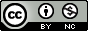 